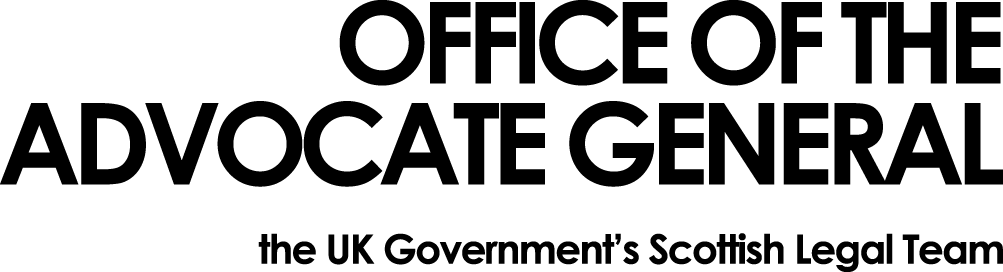 Dear REDACTEDFreedom of Information Request Thank you for your email of 20 October 2015 requesting information under the Freedom of Information Act 2000 (FOIA).  You asked: “Please confirm the following in respect of the period between January 2010 and the date of this request:1. How many written agreements, licences and/or memorandums of understanding (MOUs) have been entered into between the Office of the Advocate General for Scotland (the "Department") and any department or connected body of the Saudi Arabian government;  (i) an overview of the content or purpose of any such agreement or MOU;  (ii) the date and term of any such agreement or MOU; (iii) whether or not those agreements and/or MOUs are currently extant; (iv) whether there are any existing negotiations for future potential agreements and/or MOUs of this nature. (v) an overview of the content of any such potential agreements/MOUs. 2. To the Department’s knowledge, how many written agreements, licences and/or memorandums of understanding have been entered into between any UK agency or public body or subsidiary enterprise that the Department works with and any department or connected body of the Saudi Arabian government. If held, please also provide the following information; (i) an overview of the content or purpose of any such agreement or MOU;  (ii) the date and term of any such agreement or MOU; (iii) whether or not those agreements and/or MOUs are currently extant; (iv) whether there are any existing negotiations for future potential agreements and/or MOUs of this nature. (v) an overview of the content of any such potential agreements/MOUs. 3. Please provide details of any existing policies of the Department insofar as they relate to relations with the Saudi Arabian government.4. Please provide details of any meetings (including dates and an overview of the purpose) between Ministers or employees of the Department and representatives or employees of the Saudi Arabian government.Having concluded our search for information I can tell you that we do not hold any of the information you have requested.  The Office of the Advocate General (OAG) does not have any written agreements, licences and/or memorandums of understanding (MOUs) between ourselves and any department or connected body of the Saudi Arabian government.You may, if dissatisfied with the treatment of your request, ask the Office of the Advocate General to conduct an internal review of its decision.  The internal review will be conducted by someone other than the person who took the initial decision.  Requests for internal review should be addressed to the Information Officer, Office the Advocate General, Victoria Quay, Edinburgh, EH6 6QQ.If following the internal review you remain dissatisfied with the treatment of your request by OAG then you may take your complaint to the Information Commissioner, whose address is Wycliffe House, Water Lane, Wilmslow, Cheshire, SK9 5AF.  Details of the complaints procedure can be found here:http://www.ico.gov.uk/complaints/freedom_of_information.aspxYours sincerelyREDACTEDREDACTEDArea G-GOAGVictoria Quay EH6 6QQDate 10.11.15